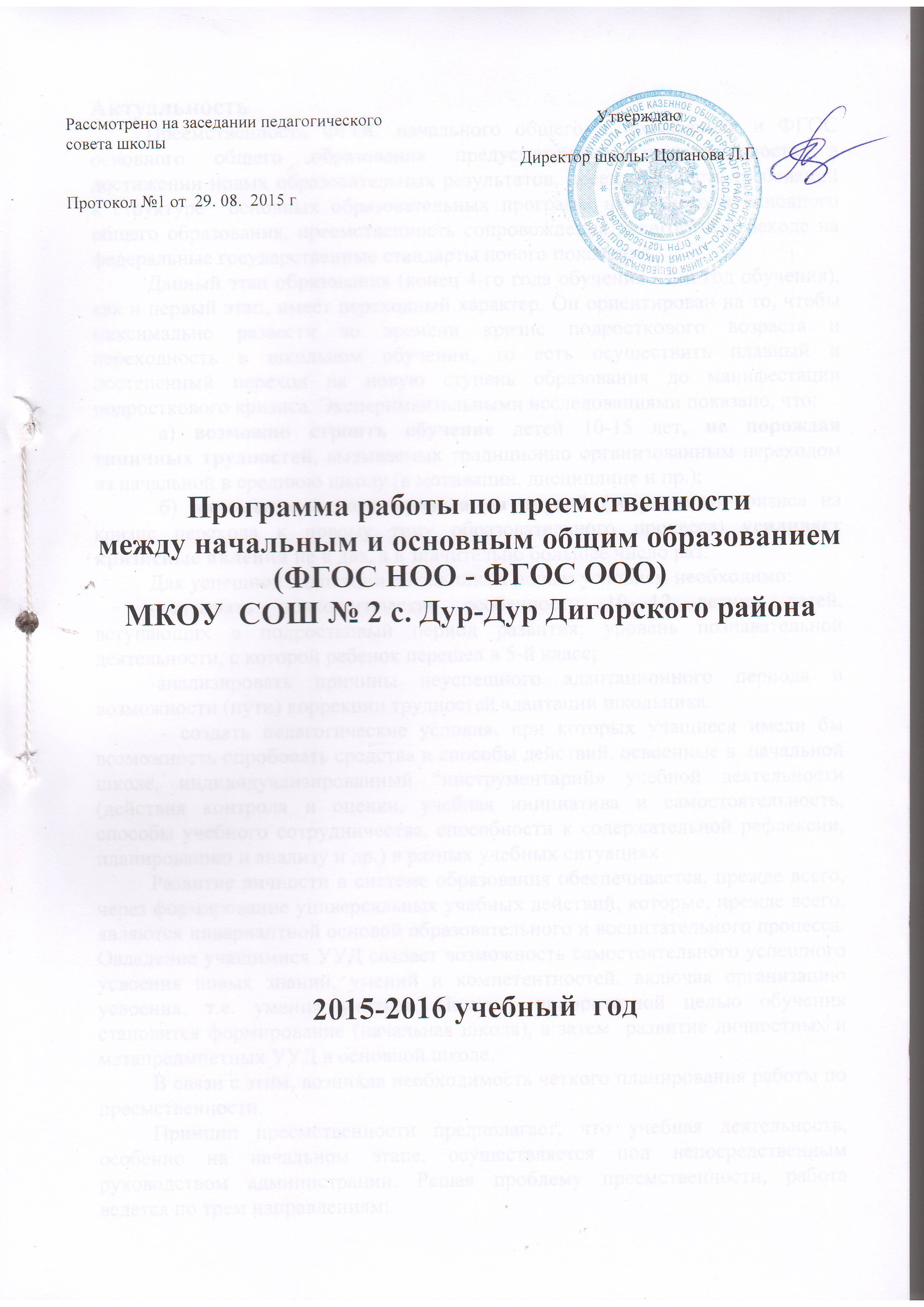 АктуальностьПреемственность ФГОС начального общего и образования и ФГОС основного общего образования предусматривает преемственность в достижении новых образовательных результатов, преемственность требований  к структуре  основных образовательных программ начального и основного общего образования, преемственность сопровождения педагога в переходе на федеральные государственные стандарты нового поколения.Данный этап образования (конец 4-го года обучения - 5-й год обучения), как и первый этап, имеет переходный характер. Он ориентирован на то, чтобы максимально развести во времени кризис подросткового возраста и переходность в школьном обучении, то есть осуществить плавный и постепенный переход на новую ступень образования до манифестации подросткового кризиса. Экспериментальными исследованиями показано, что: а) возможно строить обучение детей 10-15 лет, не порождая типичных трудностей, вызываемых традиционно организованным переходом из начальной в среднюю школу (в мотивации, дисциплине и пр.);б) наложение одного кризиса на другой (возрастного кризиса на кризис перехода к новому типу образовательного процесса) усиливает кризисные явления не в два, а в значительно большее число раз.Для успешной адаптации школьника к новым условиям необходимо:-учитывать психологические особенности 10—12 летних детей, вступающих в подростковый период развития; уровень познавательной деятельности, с которой ребенок перешел в 5-й класс;-анализировать причины неуспешного адаптационного периода и возможности (пути) коррекции трудностей адаптации школьника.- создать педагогические условия, при которых учащиеся имели бы возможность опробовать средства и способы действий, освоенные в  начальной школе, индивидуализированный “инструментарий» учебной деятельности (действия контроля и оценки, учебная инициатива и самостоятельность, способы учебного сотрудничества, способности к содержательной рефлексии, планированию и анализу и др.) в разных учебных ситуацияхРазвитие личности в системе образования обеспечивается, прежде всего, через формирование универсальных учебных действий, которые, прежде всего, являются инвариантной основой образовательного и воспитательного процесса. Овладение учащимися УУД создает возможность самостоятельного успешного усвоения новых знаний, умений и компетентностей, включая организацию усвоения, т.е. умения учиться. Поэтому приоритетной целью обучения становится формирование (начальная школа), а затем  развитие личностных и метапредмпетных УУД в основной школе. В связи с этим, возникла необходимость четкого планирования работы по преемственности. Принцип преемственности предполагает, что учебная деятельность, особенно на начальном этапе, осуществляется под непосредственным руководством администрации. Решая проблему преемственности, работа ведется по трем направлениям:совместная методическая работа учителей начальной школы и учителей-предметников в среднем звене;работа с учащимися;работа с родителями.Преемственность между начальной школой и 5-м классом предполагает следующие направления:образовательные программы;организация учебного процесса;единые требования к учащимся;структура уроков.Цели программы:  Способствовать устранению рассогласованности учебно-воспитательного процесса в начальной и средней школе на организационном, содержательном и методическом уровнях. Добиться сохранения и качественного улучшения выполнения образовательного стандарта выпускниками начальных классов в средней школе, а также сохранения их здоровья и развития познавательной активности. Изучение трудностей обучения пятиклассников, выявление причин, вызывающих затруднения  у обучающихся и учителей, разработка учебно-воспитательных и  управленческих мер по устранению этих причин;    Обеспечение непрерывности и преемственности в обучении школьников, включенность обучающихся в новый образовательный модуль.  Диагностика сформированности основных учебных умений, предметные диагностики.Реализовать единую линию развития ребенка на этапах начального и среднего школьного образования, придав педагогическому процессу целостный, последовательный и перспективный характер.Задачи программы:1. Проанализировать причины, препятствующие успешности адаптационного периода в классе, наметить пути коррекции.2. Выработать четкие представления о целях и результатах образования на начальной и основной ступенях.3. Наметить преемственные связи в содержании и методах обучения последнего этапа в начальной школе и первого этапа в основной.4. Продемонстрировать возможности развития учебного диалога, особенности стиля взаимодействия учителя и учащихся, учитывающего психологию общения младшего школьника.Программа включает управленческие мероприятия по направлениям:- информационно-аналитические;- мотивационно-целевое;- планово-прогностическое;- организационно-исполнительское;- контрольно-диагностическое;- регулятивно-коррекционное.Главные результаты:Взаимосвязь и совместная деятельность начальной и средней школы с целью совершенствования учебно-воспитательного процесса.Обучающийся  проявляет интерес к обучению, верит в свои силы и возможности, чувствует психологическую комфортность при переходе  в среднее звено.Сохранение здоровья обучающихся.         Социальная адаптация детей в новых условиях.О преемственности начального и среднего звеньев школы в организации  учебной деятельности.Направления деятельности школы при преемственности между начальным и средним звеном:Единые требования к осуществлению преемственности в обучении учащихся младшего и среднего звеньев1. Учителям начальной школы знать программу средней школы, а учителям среднего звена - программу начальной школы.2. Учителям начальных классов ознакомиться с программой по предметам 5 класса, учителям-предметникам ознакомиться с основными требованиями к знаниям и умениям учащихся начальных классов.3. Учителям 4 классов в I полугодии посещать уроки учителей-предметников в 5 классе с целью изучения организации учебной деятельности.4. Учителям, принимающим 5 классы, посещать во II полугодии уроки учителей 4 классов с целью знакомства с коллективом учащихся и приемами, методами работы учителей с детьми этого возраста; практиковать проведение пробных уроков в этих классах.5. При тематическом планировании учителям 4 классов включать элементы опережающего обучения.6. Учителям, выпустившим 4 классы, постоянно поддерживать контакт с классными руководителями и учителями-предметниками с целью оказания помощи в изучении психологических, индивидуальных особенностей учащихся и микроклимата в семьях.7. Проводить последнее родительское собрание в 4 классе, совместно с будущим классным руководителем.«Утверждаю»Директор школы:Цопанова Л.Г.29.08.2015 г.План работы по преемственности между начальным и основным общим образованиемМКОУ СОШ № 2 с.Дур-Дур Дигорского района на 2015/2016 учебный годЦель: реализовать единую линию развития ребенка на этапах начального и среднего школьного образования, придав педагогическому процессу целостный, последовательный и перспективный характер.Приложение 1 к Программе работы по преемственности между начальным и основным общим образованиемМЕТОДИЧЕСКИЕ РЕКОМЕНДАЦИИПроблемы преемственности начального и среднего звеньев.Проблемы преемственности в преподавании учебных предметов между начальной школой и 5 классом и возможные пути их решенияТенденции: ухудшение ситуации; стабильное положение; улучшение ситуации.Приложение 2 к Программе работы по преемственности между начальным и основным общим образованиемПАМЯТКА КЛАССНОМУ РУКОВОДИТЕЛЮ 5-го классаОзнакомьтесь с характеристикой классного коллектива и его списочным составом заблаговременно.С первых дней обучения в 5-ом классе организуйте работу ученического актива.Продумайте, какое коллективное творческое дело сможет увлечь, сплотить детский коллектив, будет способствовать дальнейшему развитию его творческих начал, формированию культуры; составьте план воспитательной работы с учетом направлений в начальных классах.Последовательно и целенаправленно реализуйте в плане работы с родителями вопросы адаптации учащихся.Поддерживайте тесную связь с учителями-предметниками, учителями начальных классов, оказывайте своевременную и эффективную помощь в учении каждому ученику, используйте возможности психологической службы школы.Вселяйте в каждого ученика уверенность в преодолении трудностей, всячески повышайте социальный статус ребенка и семьи, поддерживайте здоровый эмоционально-психологический климат в классном коллективе.Приложение 3 к Программе работы по преемственности между начальным и основным общим образованиемПАМЯТКАРЕКОМЕНДАЦИИ УЧИТЕЛЮ, РАБОТАЮЩЕМУ С ПЯТИКЛАССНИКАМИНеобходимо согласовать требования всех учителей-предметников.Уделять особое внимание организации учебного процесса:готовность к уроку (наличие необходимых учебно-письменных принадлежностей, порядок на парте);правильность оформления тетради, различных видов работ;требования к ведению дневника.Сделать нормой единые дисциплинарные требования:начинать уроки со звонком;готовиться к уроку на перемене;прививать культуру диалога, не перебивать ни учителя, ни ученика;поднятая рука – это сигнал вопроса или ответа;отвечаем, выйдя из-за парты, для развернутого ответа выходим к доске.Урок заканчивается со звонком, не задерживаем детей.Домашнее задание не оставляем на самый конец урока  его надо прокомментировать, дать инструкцию по оформлению.Помните правило: домашняя работа должна приносить чувство удовлетворения ученику, стимулировать успех. Не перегружайте детей заданиями, дифференцируйте их.Учитель-предметник должен помнить, что урок в 5-м классе должен быть с частой сменой видов деятельности, включать физкультминутку.На уроках не должна превышаться норма письма, на всех уроках главная общеучебная задача – формирование речевых, коммуникативных умений.Новые виды учебной деятельности должны сопровождаться четкими инструкциями.Особое внимание на всех уроках уделять развитию поэтапно навыков работы с текстом.Учащиеся должны знать свои права и обязанности, правила поведения в кабинетах, правила по технике безопасности, правила дежурных. Классный руководитель должен периодически повторять их с учащимися, убеждать в целесообразности.Не используйте дневник для записи дисциплинарных замечаний (найдите индивидуальные формы работы с ребенком и семьей), контролируйте своевременность записей, заполняйте дневники вместе на классном часе, ежедневно в конце учебного дня в конце учебного дня проверяйте наличие задания на следующий день.Введите правило среди учащихся помогать больным, приносить им домашнее задание, оказывать помощь в усвоении пропущенного материала.Задача учителя – знать затруднения в усвоении учебного материала, своевременно прийти на помощь.Не забывайте: «Ученик и учитель – союзники. Обучение должно быть бесконфликтным». Учитесь учить не уча.Приложение 4 к Программе работы по преемственности между начальным и основным общим образованиемВАШ РЕБЕНОК – ПЯТИКЛАССНИК(рекомендации для родителей учащихся)Уважаемые мамы и папы!Если вы испытываете чувство озабоченности или беспокойство в отношении своего пятиклассника, то мы рады предложить вам эти рекомендации, как средство, которое поможет решить некоторые проблемы.  Формирование учебной мотивацииНе мешайте подростку учиться самостоятельно. Только в процессе самостоятельных открытий, «озарений» у него появится желание учиться дальше. Радость от постижения нового – самый лучший мотивирующий фактор.Учебный труд интересен только тогда, когда он разнообразен. Не повторяйте дома школьную систему. Пусть подросток сам организует свой учебный труд дома, как ему нравится, сам решит, как обставить свой рабочий уголок, как организовать свое рабочее время.Любой человек  выполняет деятельность с удовольствием только тогда, он когда понимает, для чего это нужно. Ребенок не знает, где ему могут пригодиться знания по природоведению? Покажите эту область. Причем, желательно, чтобы знания были востребованы именно сегодня, так понимание того, что эти знания будут нужны через несколько лет, не являются мотивирующим фактором.Покупайте интересные книги («Занимательная физика», «Занимательная геометрия»), справочники то разным учебным дисциплинам. Может быть, через интерес к этим книгам сформируется и интерес к предмету в целом. Еще Л.Фейербах утверждал: «То, для чего открыто сердце, не может составить тайны и для разума».Не спешите облегчить труд подростка (сделать за него домашнее задание, потребовать от учителя отменить какой-либо вид работы). Но и не заставляйте ребенка переделывать задание, выполнять нудную монотонную работу, заучивать дополнительно трудный, непонятный материал. Помните, что ни слишком трудный, ни слишком легкий материал не вызывает интереса. Обучение должно быть трудным, но посильным.Вселяйте в ребенка уверенность, что у него все непременно получится. Рассказывайте о том, какие проблемы в учебе возникали в детстве у вас. Если ребенок не верит в свои силы, то у него формируется обученная беспомощность, то есть он не в силах выполнять деятельность успешно.Ни в коем случае не наказывайте ребенка за неудачи в учебе. Это не способствует повышению мотивации.В этом возрасте начинают проявляться интересы, учение ребенка становится избирательным: на любимые предметы он тратит больше времени, на нелюбимые меньше. Не мешайте ему самоопределяться. Если он успешен в чем-то одном, готов заниматься этим предметом часами, это уже хорошо. Усвоить все предметы одинаково хорошо очень сложно.Ребенку нравится только то, что он знает хорошо, что ему удается. Иногда отсутствие интереса к какому-либо предмету связано с тем, что у ребенка очень много пробелов в знаниях. Это мешает ему усвоить дальнейший материал. Помогите ребенку восполнить эти пробелы.Помните: если подросток проявляет нежелание учиться – это не каприз, а крик о помощи. Не ругайте, а выясните причины такого поведения.Школьная тревожность и ее преодолениеПрежде всего успокойтесь сами. Ничего страшного не случилось, дети иногда получают двойки, падают, ссорятся с друзьями и т.д.Попробуйте вместе с ребенком проанализировать ситуацию, которая им предстоит. Как известно, обычное, знакомое волнует меньше, чем незнакомое. Ребенку надо писать контрольную? Прекрасно! Вспомните вместе с ним, в какой классной комнате это будет происходить, какого цвета тетрадь для контрольных работ. Представьте, как он входит в класс, как начинает писать. Оказывается, совсем не страшно!Проанализируйте с ребенком его положительный опыт. Вселите в него уверенность, что он сможет преодолеть и эту ситуацию.Проанализируйте с ним и те ситуации, в которых он совершил ошибки. Подумайте, чем эти ошибки были порождены?  Помогите разобраться в том, что ребенок не понимает.Часто тревожного человека мучит мысль: «А вдруг что-то случится?» Обсудите эту тему с ребенком. Выясните, чего он боится. Ему страшно получить двойку? А что случится, если он получит двойку? Объясните ему, что не будете его ругать, поймете, что это произошло случайно. Выразите готовность помочь ребенку в этом случае. Он должен знать, что вы будете поддерживать его в любом случае.С детьми, у которых сильная нервная система, можно применять положительные стимулы. Пообещайте ребенку что-то особенное, если он справится с заданием успешно. Не переусердствуйте, потому что слишком значимые стимулы могут ухудшить деятельность ребенка. Даже если он не выполнить все так хорошо, как задумал, все равно поощрите его. Наш язык достаточно богат для выражения чувств. Поэтому свое мнение можно выразить честно. Можно сказать: «Молодец, ты сделал это хорошо!» Можно сказать по-другому: «Молодец, мы постарался хорошо! Пусть еще не все получилось, но я верю, что у тебя все получится!»Если дети имеют мало настоящих товарищей илис ними «не очень  хотят дружить»А) Учите играм, в которых надо участвовать вместе с друзьями.Б) Дом оснастить предметами, привлекающими других детей. Должно быть место, где дети могут самостоятельно общаться, чувствовать себя как дома. Угостите чем- нибудь гостей вашего ребенка. В) Пригласите друзей вашего ребенка на совместную прогулку.Г) Знакомьтесь с друзьями вашего ребенка. Относитесь с уважением к товарищам вашего ребенка. Интересуйтесь их жизнью.Д) Принимайте гостей дома.И еще несколько советов родителям пятиклассников:Если ваш ребенок имеет какие-то особенности характера (медлителен, импульсивен, чувствителен) или здоровья, сообщите об этом классному руководителю, он обязательно учтет это.Если ваш ребенок чем-то обижен, не спешите идти в школу разбираться. Он, конечно, говорит вам правду, но это только его видение. Послушайте и других участников инцидента, составьте свое мнение. Помните: вы не сможете всю жизнь жить за ребенка, научите его выходить из конфликтных ситуаций самостоятельно. У вашего ребенка будут разные учителя с разными требованиями. Важно, чтобы он научился эффективно работать на каждом уроке: это обогатит его жизненный опыт.На первых порах, знакомясь с чем-то новым, подросток не принимает его, капризничает, говорит, что раньше было лучше. Не поддерживайте эти разговоры ребенка, помогите ему приспособиться к новым условиям.Ваш ребенок входит в очень трудный этап жизни – отрочество. Наберитесь терпения, чтобы вместе с ним перерасти этот период!Приложение 5 к Программе работы по преемственности между начальным и основным общим образованиемИЗУЧЕНИЕ УРОВНЯ АДАПТАЦИИВЫПУСКНИКОВ НАЧАЛЬНОЙ ШКОЛЫ.1 критерий – Эффективность учебной деятельности.1 шкала – Учебная активность. 2 шкала – Усвоение знаний (успеваемость).2 критерий – Усвоение школьных норм поведения.3 шкала – Поведение на уроке.4 шкала – Поведение на перемене.3 критерий – Успешность социальных контактов.5 шкала – Взаимоотношения с одноклассниками.6 шкала – Отношение к учителю.4 критерий – Эмоциональное благополучие.7 шкала – Эмоциональное благополучие.АДАПТАЦИЯ УЧАЩИХСЯ _____ КЛАССА, 20__/20__ уч. год	Учитель _____________ /_____________/График. Зона адаптации учащихся.            1     2      3     4     5      6     7      8     9     10   11   12   13   14   15   16   17    18    19   20    21   22    23   24   25    26   27    28   29   30ПроблемаПредварительная работа по решению проблемыПути решения проблемы на уроке1. Адаптация в условиях предметной системы обучения.1. Изучение программ начальной школы - учителем 5 класса, средней школы - учителем начальных классов. 2. Изучение уровня ЗУН в 4 классах. 3. Знакомство с психологическими особенностями учащихсяВзаимопосещение уроков учителями начальной и средней школ. Анализ деятельности учащихся 4 и 5 классов на уроках.2. Формирование детского коллектива в связи с проблемами подросткового возраста.1. Изучение психологии подросткового возраста.2. Знакомство с семьями детей.Использование коллективных и групповых технологий.3. Преемственность инновационных технологий начальной школы в старших классах.Изучение технологий, используемых в начальных классах.1. Использование основных приемов технологий из начальной школы.2. Адаптирование технологии начального обучения к технологиям среднего звена.4. Проблема одаренных детей.1. Изучение в начальной школе, в какой зоне учится одаренный ребенок. Если не в зоне ближайшего развития, то принятие соответствующих мер. 2. Изучение психологических особенностей данного ребенка.Построение урока с учетом этих особенностей.5. Проблема организации самостоятельной работы на уроке.Наблюдение уроков в начальной школе.Учить самостоятельно работать.6. Соблюдение единых требований.Наблюдение   уроков в начальном и среднем звене.1. Подготовка ученика к уроку.2. Своевременное сообщение домашних заданий.3. Выставление оценок учителем-предметником.4. Контроль дисциплины.7. Осуществление обратной связи.Изучение вопроса при посещении уроков в начальной школе.Использование приемов связи в 5 классе.8. Преемственность форм и методов организации учебной деятельности.Изучение форм и методов организации учебной деятельности учителями начальных классов и среднего звена друг у друга.Использование форм и методов организации начальной школы и осуществление плавного перехода к «своим».9. Единая система итогового повторения в 4 классе и вводного повторения и контроля в 5 классе.Разработка единой системы повторения и контроля.Использование системы повторения и контроля из 4 класса.10. Использование средств наглядностиИзучение системы наглядности в начальной школеИспользование системы наглядности из начальной школыМероприятияЦельСроки проведенияОтветственный исполнительВыход1этап (март - июнь)1этап (март - июнь)1этап (март - июнь)1этап (март - июнь)1этап (март - июнь)1.Посещение уроков в 4-х классе учителями среднего звена Определение качества образования обучающихся  4  класса. Преемственность в содержании, методике обучения ,в контроле и оценке знаний Март - апрельЗаместитель директора по УР, учителя -предметникиСовещание при директоре 2 Проведение контрольных работ Выявление уровня подготовленности выпускников начальной школы к обучению в основной школе апрельЗаместитель директора, учителя- предметники  МО начальных классов 3 Посещение родительских собраний и классных часов будущим  классным руководителем Изучение уровня воспитанности обучающихся. Знакомство с родительским коллективом апрель-майЗам директора по ВР. Классные руководители Совещание при директоре 4 Совещание с учителями- предметниками по итогам итоговых контрольных работ  Анализ качества знаний обучающихсямай Заместители директора по УР и ВРСовещание при директоре 5 Комплектование 5-х классов, назначение классных руководителей   май - июнь Директор2- й этап   (сентябрь-ноябрь)2- й этап   (сентябрь-ноябрь)2- й этап   (сентябрь-ноябрь)2- й этап   (сентябрь-ноябрь)2- й этап   (сентябрь-ноябрь)Изучение адаптации обучающихся  5-го класса Выявление степени адаптации пятиклассников к обучению в основной школеоктябрь Зам директорапо УР, ВРСовещание при директоре Классно - обобщающий контроль в 5 м классе 1. Сравнительный анализ обученности. 2. Контроль за состоянием преподавания новых предметов 3. Выявление «группы  риска» среди обучающихся4. Состояние школьной документацииоктябрьСовещание при  завуче3. Посещение уроков в 5 классе учителями начальных классовПреемственность в содержании, методике обучения,  контроле и оценке знанийоктябрь-ноябрьУчитель  4 клМО начальных классов|4. Психологическое исследование и анкетирование обучающихся 5-го класса Психолого - педагогические проблемы в обучении обучающихся в период адаптации октябрь  Классный руководительСовещание при директоре5.Административные контрольные работы по русскому языку, математике в 5 классеВыявление уровня подготовленности пятиклассников к обучению в средней школе. октябрь - ноябрьСовещание при завуче6. Проверка техники чтения в 5 классе Проверка наличия базовых знаний по чтению октябрьУчитель  литературы Совещание при директоре7. Родительские собрания 1 . Учет особенностей периода адаптации обучающихся в 5-м классе 2. Единство требований к учащимся на  уроках сентябрь Классный руководитель  5 Класса Учителя-предметники Совещание при директоре  8. Проблемы адаптации предметного обучения в 5-м классеИзучение трудностей обучения пятиклассников, разработка учебно-воспитательных и управленческих мер по устранению причин трудностей октябрьЗам директора по УР Совещание при завуче9.  Проблемы адаптации обучающихся 5 классаВыявление  и пути решения проблем по западающим темам программного материала.  ноябрьзам. директора по УР, руководители МОСовместное заседание МО учителей математики и русского языка3 этап январь-февраль3 этап январь-февраль3 этап январь-февраль3 этап январь-февраль3 этап январь-февраль Повторная проверка в 5-х классах Взаимосвязь и совместная деятельность школы среднего и младшего звена в реализации учебно-воспитательного процессаянварь-февральЗам директора по УР и  ВР  Совещание при завучахэтап март-майэтап март-майэтап март-майэтап март-майэтап март-майСовершенствование преемственности образовательного процесса в 4 классеКонтроль за состоянием преподавания  предметов. Выявление уровня подготовленности обучающихся 4 класса  к обучению в основной школе.апрельЗам директора по УР, учителя-предметники, классные руководители   Совещание при          директореПосещение уроков в 4 классе учителями - предметниками Единство требований к учащимся на  урокахмарт-апрельУчителя старшего звена Заседание МО3. Проведение выпускного вечераОрганизация и проведение совместных мероприятий учителями 4 класса и учителями будущего   5-го класса, будущим классным руководителем майЗаместители  директора  по УР и ВР№МероприятияЦель проводимого мероприятияСроки проведенияОтветственные за проведение мероприятияВыход1Собеседование заместителя директора по УР с педагогами и классным руководителем 5 классаОзнакомление классного руководителя с окончательным списочным составом, особенностями адаптационного периода учащихся 5 класса и планом работы по преемственности на период адаптацииАвгустЗам. директора по УР и ВРКоррекция плана работы по преемственности на период адаптации 5-го класса2Родительское собрание 5-го класса при участии учителей-предметниковОзнакомление родителей с особенностями адаптационного периода учащихся 5 класса, с содержанием и методами обучения, с системой требований к учащимся 5 класса, с целями и задачами работы по преемственности между начальным и основным общим образованием2-я неделя сентябряКлассный руководительОрганизация работы с родителями по вопросам адаптации учащихся, предупреждение взаимных претензий3Входные диагностические работыОпределить степень сохранности (устойчивости) знаний учащихся за курс начальной школы2-я неделя сентябряРуководители МОРазработка системы повторения учебного материала за курс начальной школы4Классно-обобщающий контроль 5-х классовВыявление организационно-психологических проблем классного коллектива,изучение индивидуальных особенностей учащихся, оценка их уровня обученности, коррекция деятельности педагогов среднего звена с целью создания комфортных условий для адаптации учащихся 5 класса в среднем звене обученияСентябрь –  1-я неделя октябряАдминистрация, классный руеоводитель Разработка системы мер по дальнейшему развитию классного коллективаа) посещение уроковОзнакомление с особенностями коллектива, организацией учебной деятельности учащихся. Контроль соответствия уровня требований учителей возрастным особенностям учащихся и единства требований, предъявляемых учителями к учащимся 5 класса.Сентябрь –  1-я неделя октябряАдминистрация, руководители МО, учитель начальной школыАнализ уроков, изучение педагогических подходов, разработка методических рекомендаций коррекционных мер, индивидуальная психологическая и методическая помощьб) анкетирование учащихсяОпределение уровня комфортности учащихся при переходе из начальной школы в среднюю. Изучение эмоционально-психологического климата в классном коллективе4-я неделя сентябряКлассный руководительОпределение форм индивидуальной работы с учащимися и классом в целомв) анкетирование родителейОпределение круга претензий2-я неделя октября на родительском собранииКлассный руководительИндивидуальная работа с родителями и учителями-предметникамиг) изучение организации домашней работыВыявление и предотвращение перегрузки учащихся домашним заданием. Хронометраж домашних заданий (по рабочим тетрадям, журналам, дневникам, анкетам). Контроль наличия инструктажа домашнего задания учителям, наличия индивидуальных домашних заданий (при посещении уроков)Определение степени помощи родителей при выполнении домашней работы учащимися (по анкетам, результатам собеседования)4-я неделя сентября –  1-я неделя октябряЗам. директора по УРИндивидуальная работа с учителями, с родителямид) проверка школьной документацииПроверка ведения контроля за дисциплиной учащихся. Проверка регулярности выставления оценок в классный журнал, дневники учащихся, ознакомление с культурой ведения учащимися тетрадей и дневников3-я неделя сентябряЗам. директора по УРСобеседование с учителями и классными руководителямие) посещение внеклассных мероприятийВыявление проблем формирования классного коллектива в переходный периодСентябрь –  1-я неделя октябряЗам. директора по воспитательной работеПомощь классному руководителю в коррекции плана воспитательной работы, организации ученического актива, разработка рекомендаций по дальнейшему развитию и сплочению классного коллектива5Родительское собрание 5-го класса при участии учителей-предметников Ознакомление родителей с итогами проверочных контрольных работ, с психо-эмоциональным состоянием в классном коллективе на первом этапе адаптационного периода учащихся в среднем звене школы2-я неделя октябряКлассный руководитель 5 классаРекомендации родителям по ликвидации обнаруженных проблем. Индивидуальная работа с родителями6Малый педсовет с участием администрации, учителей начальной школы, учителей средней школы, работающих в 5 классеПодведение итогов классно-обобщающего контроля 5 класса итогов работы по преемственности в обучении между начальным и средним образованием в период адаптации учащихся 5 класса к обучению в среднем звене3-я неделя октябряЗам. директора по УР и ВРИндивидуальная работа с учителями-предметниками с учетом замечаний. Индивидуальная работа с учащимися с учетом полученных результатов, коррекция дальнейшей совместной работы начальной и средней школы по вопросам преемственности с учетом выявленных проблем7Педагогический консилиум по 5 классуПодведение итогов успеваемости учащихся 5 класса в 1-й четверти. Оценка степени адаптации каждого ученика к условиям и требованиям средней школы. Определение перспектив дальнейшего развития учащихся и классном коллективе.2-я неделя ноябряЗам. директора по УР и ВРЗавершение работы по вопросам адаптации учащихся 5 класса к обучению в среднем звене школы8Родительское собрание 5 класса с участием учителей-предметниковПодведение итогов успеваемости учащихся 5 класса в 1-й четверти. Ознакомление родителей с перспективами дальнейшего развития учащихся и классного коллектива.3-я неделя ноябряКлассный руководитель 5 классаСовместная деятельность классного руководителя и родителей по дальнейшему формированию и развитию классного коллектива9Предварительная расстановка кадров для работы в 5 классе на следующий учебный годОпределение педагогического состава среднего звена школы для осуществления дельнейшего плана работы по преемственностимартАдминистрацияСобеседование с учителями-предметниками и классным руководителем будущего 5-го класса о целях и задачах предстоящей работы по преемственности10Совместное заседание учителей выпускного 4 класса и педколлектива учителей и классного руководителя будущего 5 классаОпределение целей и задач мероприятий по подготовке учащихся выпускного класса начальной школы к успешной адаптации к обучению в среднем звенемарт Администрация Корректировка плана совместной деятельности, согласование расписания взаимопосещения уроков, контрольных срезов знаний11Контрольные работы за курс начальной школы по русскому языку, математике, замер техники чтенияПроверить сформированность знаний за курс начальной школы, изучить готовность –  выпускников 4 класса к дальнейшему обучению в средней школе3-я и 4-я недели апреляЗаместитель директора по УР Анализ работ на заседаниях МО. Коррекция знаний учащихся. Подготовка к педконсилиуму по 4 классу12Педконсилиум по 4 классуАнализ результатов диагностики уровня ЗУН учащихся 4 класса, соответствие уровня обученности каждого ученика требованиям к подготовке выпускников4-я неделя декабряЗаместитель директора по УРРуководитель МОИндивидуальная работа со слабоуспевающими учащимися и их родителями13Знакомство с классным коллективом выпускного 4 класса. Посещение уроков администрацией, учителями средней школы, классным руководителем будущего 5 класса, руководителями МО средней школыИзучение программ начальных классов, ознакомление с особенностями выпускников начальной школы. Изучение уровня работоспособности учащихся, их познавательной активности.Ознакомление с системой педагогических подходов учителей начальной школы, выявление психолого-педагогических проблем. Знакомство детей с их будущими учителямиМарт – май АдминистрацияПроведение в 4 классе пробных уроков учителями средней школы, разработка и проведение коррекционных мероприятий14Совместная методическая работа учителей начальной школы и учителей математики, русского языка и литературыОпределение соответствия программных требований, предъявляемых к учащимся выпускного класса начальной школы, с требованиями, предъявляемыми учителями средней школы. Изучение методов организации учебной деятельности учащихся с целью повышения их познавательной активности, своевременная коррекция деятельности учителей. Предупреждение у учащихся появления тревожности при переходе в среднюю школуВ течение годаРуководители МО Обмен опытом посредством открытых уроков. Совместные заседания МО учителей начальных классов и МО учителей средней школы. Проведение праздников в начальной школе совместно с учителями будущего 5 класса15Индивидуальные беседы сродителями учащихся 4 классаОзнакомление родителей с перспективами обучения детей в 5-м классе3-я четверть АдминистрацияПредварительное комплектование 5 класса16Психологическое тестирование учащихся 4 классаИзучение личности выпускника начальной школы2-я неделя апреляКлассный руководитель 4 классаСоставление психологической характеристики классного коллектива. Подготовка материалов к педконсилиуму17Педагогический консилиум по 4 классуАнализ результатов диагностики уровня ЗУН учащихся 4 класса Определение соответствия уровня подготовленности каждого ученика 4-го класса требованиям средней школы1-я неделя мая АдминистрацияСоставление психологического и педагогического портрета каждого ученика и классного коллектива. Проект комплектования 5 класса18Совещание при директореПодведение итогов работы по преемственности между начальным и основным общим образованием за истекший год. Определить КПД проделанной работы2-я неделя маяДиректорРазработка плана преемственности на следующий год с учетом опыта и пожеланий педколлектива19Экскурсии выпускного класса начальной школы по территории средней школыЗнакомство учащихся с кабинетной системой средней школы2-я неделя маяКлассный руководитель будущего 5 класса20Классное собрание учащихся выпускного 4 класса с участием педагогов и классного руководителя будущего 5 классаТоржественный перевод выпускников начальной школы в среднюю школуПоследняя неделя обученияЗам. директора по УР21Совещание при директореКомплектование 5 класса4-я неделя маяДиректорСоставление списочного состава 5 класса утверждение педагогического состава и классного руководителя будущего 5 класса22Родительское собрание 4 класса с участием учителей средней школыПодведение итогов учебного года. Знакомство родителей с будущими учителями их детей, снятие психологического барьера настороженного ожидания трудностей при обучения в 5-м классе4-я неделя маяДиректорОпределение перспектив дальнейшего обучения детей, согласование с родителями возможного уровня обучения в 5-м классеУчителя начальной школыУчителя начальной школыУчителя начальной школыУчителя-предметники1. Провести совместное МО или «малый педсовет» в конце I четверти, на котором рассмотреть вопросы: Изучение и координация учебных программ начальной и средней  школ;Единые требования к ведению тетрадей и оформлению записей решения задач, уравнений, примеров;Система оценки устных ответов и письменных работ учащихся 4-5 кл.;Преемственность методов, форм и приёмов обучения.2. Обязательное  взаимопосещение уроков учителями начальных классов и учителями-предметниками.3. Обязательное совместное проведение контрольных срезов по окончании начальной школы и раздела повторения в 5 классе с последующим анализом для определения необходимой конкретной работы по улучшению ЗУН учащихся.4. Совместное проведение праздников, смотров знаний, олимпиад учащихся 4 и 5 классов, родительских собраний с будущим классным руководителем.5.  Обучение учащихся работе со словарями, справочниками, энциклопедиями, дополнительной литературой; иметь в кабинете и предлагать для работы учащимся необходимые справочники, дополнительную литературу1. Провести совместное МО или «малый педсовет» в конце I четверти, на котором рассмотреть вопросы: Изучение и координация учебных программ начальной и средней  школ;Единые требования к ведению тетрадей и оформлению записей решения задач, уравнений, примеров;Система оценки устных ответов и письменных работ учащихся 4-5 кл.;Преемственность методов, форм и приёмов обучения.2. Обязательное  взаимопосещение уроков учителями начальных классов и учителями-предметниками.3. Обязательное совместное проведение контрольных срезов по окончании начальной школы и раздела повторения в 5 классе с последующим анализом для определения необходимой конкретной работы по улучшению ЗУН учащихся.4. Совместное проведение праздников, смотров знаний, олимпиад учащихся 4 и 5 классов, родительских собраний с будущим классным руководителем.5.  Обучение учащихся работе со словарями, справочниками, энциклопедиями, дополнительной литературой; иметь в кабинете и предлагать для работы учащимся необходимые справочники, дополнительную литературу1. Провести совместное МО или «малый педсовет» в конце I четверти, на котором рассмотреть вопросы: Изучение и координация учебных программ начальной и средней  школ;Единые требования к ведению тетрадей и оформлению записей решения задач, уравнений, примеров;Система оценки устных ответов и письменных работ учащихся 4-5 кл.;Преемственность методов, форм и приёмов обучения.2. Обязательное  взаимопосещение уроков учителями начальных классов и учителями-предметниками.3. Обязательное совместное проведение контрольных срезов по окончании начальной школы и раздела повторения в 5 классе с последующим анализом для определения необходимой конкретной работы по улучшению ЗУН учащихся.4. Совместное проведение праздников, смотров знаний, олимпиад учащихся 4 и 5 классов, родительских собраний с будущим классным руководителем.5.  Обучение учащихся работе со словарями, справочниками, энциклопедиями, дополнительной литературой; иметь в кабинете и предлагать для работы учащимся необходимые справочники, дополнительную литературу1. Провести совместное МО или «малый педсовет» в конце I четверти, на котором рассмотреть вопросы: Изучение и координация учебных программ начальной и средней  школ;Единые требования к ведению тетрадей и оформлению записей решения задач, уравнений, примеров;Система оценки устных ответов и письменных работ учащихся 4-5 кл.;Преемственность методов, форм и приёмов обучения.2. Обязательное  взаимопосещение уроков учителями начальных классов и учителями-предметниками.3. Обязательное совместное проведение контрольных срезов по окончании начальной школы и раздела повторения в 5 классе с последующим анализом для определения необходимой конкретной работы по улучшению ЗУН учащихся.4. Совместное проведение праздников, смотров знаний, олимпиад учащихся 4 и 5 классов, родительских собраний с будущим классным руководителем.5.  Обучение учащихся работе со словарями, справочниками, энциклопедиями, дополнительной литературой; иметь в кабинете и предлагать для работы учащимся необходимые справочники, дополнительную литературу7. Обогащать речь учащихся, усложняя ее к 3-4 классам.Помнить о том, что в 5 классе и 11 классе уровень языкового общения должен быть разным.Помнить о том, что в 5 классе и 11 классе уровень языкового общения должен быть разным.Помнить о том, что в 5 классе и 11 классе уровень языкового общения должен быть разным.8. Постоянно работать над техникой чтения учащихся, расширять их лексический запас, в том числе за счёт специальных терминов.Продолжить работу над пониманием условия при чтении и анализе текстовых задач, проверить знание учащихся математических терминов.Продолжить работу над пониманием условия при чтении и анализе текстовых задач, проверить знание учащихся математических терминов.Продолжить работу над пониманием условия при чтении и анализе текстовых задач, проверить знание учащихся математических терминов.9. Работать над скоростью письма.Продолжить работу над каллиграфией и скоростью письма.Продолжить работу над каллиграфией и скоростью письма.Продолжить работу над каллиграфией и скоростью письма.10. Применять на уроках упражнения и задания для развития произвольного внимания, механической памяти, оперативной памяти; разработать рекомендации для родителей на тренировку внимания и памяти детей.10. Применять на уроках упражнения и задания для развития произвольного внимания, механической памяти, оперативной памяти; разработать рекомендации для родителей на тренировку внимания и памяти детей.Постепенно переходить к использованию только произвольного внимания и памяти. Продолжить работу по их тренировке на уроках и дома. Применять на уроках больше предметной и картинной наглядности, игровых моментов. Проводить дидактические игры.Постепенно переходить к использованию только произвольного внимания и памяти. Продолжить работу по их тренировке на уроках и дома. Применять на уроках больше предметной и картинной наглядности, игровых моментов. Проводить дидактические игры.11. Приучать детей работать по алгоритму, схеме; работать самостоятельно.11. Приучать детей работать по алгоритму, схеме; работать самостоятельно.Создать банк «алгоритмов» по всем темам; продолжить формирование у детей методов самоконтроля, самопроверки и умения оценить ответ одноклассника.Создать банк «алгоритмов» по всем темам; продолжить формирование у детей методов самоконтроля, самопроверки и умения оценить ответ одноклассника.12. Повысить требовательность к формированию у учащихся прочных вычислительных навыков.12. Повысить требовательность к формированию у учащихся прочных вычислительных навыков.Создать банк «алгоритмов» по всем темам; продолжить формирование у детей методов самоконтроля, самопроверки и умения оценить ответ одноклассника.Создать банк «алгоритмов» по всем темам; продолжить формирование у детей методов самоконтроля, самопроверки и умения оценить ответ одноклассника.ПроблемаТенденцияВозможности разрешенияОрганизационно-психологическиеОрганизационно-психологическиеОрганизационно-психологическиеНедостаточная наполненность урока учебным материалом, неоправданно медленный темп урока, отсутствие материалов для «сильного» ученика, перенос основной тяжести усвоения курса на домашнюю работу.Уменьшение доли фронтальных бесед и других малоэффективных методов работы на уроке, использование раздаточных дидактических материалов, уменьшение пауз в работе детей.Недостаточно организованное и чёткое начало урока, окончание урока, выделение дополнительного - сверх отведенных 40 мин - времени на выполнение письменных проверочных работ, из-за чего дети не приучаются быстро включаться в работу, эффективно и быстро работатьПриучить детей начинать работу на уроке по звонку, быстро включаться в работу, не давать отдельным детям дополнительного времени на выполнение контрольных и других проверочных работ, заканчивать урок по звонку Стойкая привычка у детей к неумеренной помощи родителей при выполнении домашних заданий, творческих работ.Разъяснение родителям наносимого ущерба интеллектуальному развитию их ребенка, включение в уроки заданий, контролирующих степень самостоятельности школьников в выполнении домашних заданий.Бедность арсенала и однообразие используемых методов обучения, несоответствие методического багажа учителя реальным учебным возможностям детей.Распространение опыта успешного обучения детей в современных условиях Пассивность большинства учащихся в процессе обучения.Использование форм и методов организации занятий, требующих от каждого ученика активного и осознанного участия (в том числе парной, групповой работы).Несформированность у школьников представления об отличном устном ответе, ответе у доски на уроке (об эталоне ответа).Учителям -предметникам   совместно   с  учителями   начальной школы определяться в требованиях к ответу ученика и постепенно разъяснять детям эти требования, учитывать их, оценивая ответы на уроке.Привычка у детей получать отметки за любое - самое малое действие, в том числе за краткие или односложные, невразумительные ответы.Добиваться от детей развернутых, полных ответов, четкой и грамотной речи; не допускать выставления необоснованно высоких отметок за неполные ответы.Создание у детей учителем и родителями в конце 4 класса «психологического барьера» - настороженного ожидания трудностей учения в 5 классе.Знакомство родителей и детей со своими будущими учителями уже в 4 классе, проведение олимпиад, соревнований, отдельных уроков, родительских собраний совместно с учителем 5 класса.Общеучебные умения и навыки, элементы развитияОбщеучебные умения и навыки, элементы развитияОбщеучебные умения и навыки, элементы развитияНедостаточная техника чтения, большие проблемы в понимании текста учащимися из-за обедненного лексического запаса у части детей, неумение   делить текст на смысловые части и анализировать его.Постоянно предлагать учащимся задания на проверку знания и понимания смысла прочитанного, вести словарики терминов и новых слов, читать вслух и анализировать текст, рекомендовать и родителям проводить такую работу с детьми при выполнении заданий Недостаточная скорость письма, нечёткий почерк у значительной части детей.Рекомендовать упражнения для развития мышц кисти рук, подходящую ручку, продолжать следить за правильностью написания букв и цифр, за верным положением ручки.Неустойчивость внимания, слабо развитая оперативная память у многих детей.На уроках предлагать цепочные вычисления, дома (под руководством родителей) - специальные упражнения на тренировку внимания и памяти.Недостаточная тренированность долговременной механической памяти.Практиковать   письменный опрос   правил,   предлагать для запоминания не только стихотворные, но и прозаические тексты.Элементы псевдоучебной деятельности в процессе обучения; неумение отделять существенное от несущественного.Своевременно отходить от требований, предъявлявшихся к детям на ранних этапах обучения, при первом знакомстве с учебным материалом.Отсутствие у учащихся умения и привычки обращаться к энциклопедиям, справочникам, словарям, научно-популярной и дополнительной литературе.Рекомендовать иметь в классе справочные издания, предлагать учащимся задания по работе со справочниками и словарями,  поручать готовить сообщения, рассказы, сочинения по материалам дополнительной литературы.5 б.Активно работает на уроке, часто поднимает руку и отвечает правильно.4 б.На уроке работает, положительные и отрицательные ответы чередует.3 б.Редко поднимает руку, но отвечает правильно.2 б.Учебная активность на уроке носит кратковременный характер, часто отвлекается, не слышит вопроса.1 б.Пассивен на уроке, дает отрицательные ответы или не отвечает совсем, часто отвлекается, переписывает готовое с доски.0 б.Учебная активность отсутствует.5 б. Правильное безошибочное выполнение домашних заданий («5»).	4 б.Небольшие помарки, единичные ошибки («4»).3 б.Редкие ошибки, связанные с пропуском букв и их заменой («4 – »).2 б.Плохое усвоение материала по одному из основных предметов, обилие ошибок («3», «2»).1 б.Частые ошибки, неаккуратное выполнение заданий: много исправлений, зачеркиваний (непостоянство оценок, средний балл «3»).0 б.Плохое усвоение программного материала по всем предметам: грубые ошибки, большое их количество (низкая успеваемость по всем предметам).5 б. Сидит спокойно, добросовестно выполняет все требования учителя.4 б.Выполняет требования учителя, но иногда, на короткое время отвлекается от урока.3 б.Изредка поворачивается, обменивается короткими репликами с товарищами.2 б.Часто наблюдается скованность в движениях, позе, напряженность в ответах.1 б.Выполняет требования учителя частично, отвлекается на посторонние занятия, вертится или постоянно разговаривает.0 б.Не выполняет требования учителя: большую часть урока занимается посторонними делами (преобладают игровые интересы).5 б. Высокая игровая активность, охотно участвует в подвижных, коллективных играх.4 б.Активность выражена в малой степени: предпочитает занятия в классе с кем-нибудь из ребят, чтение книг, спокойные игры.3 б.Активность ребенка ограничивается занятиями, связанными с подготовкой к следующему уроку (готовит учебники, тетради, моет доску, убирает класс).2 б.Не может найти себе занятие, переходит от одной группы к другой.1 б.Пассивный, движения скованные, избегает других.0 б.Часто нарушает нормы поведения: мешает другим детям играть, нападает на них, кричит на них, не меняет своего поведения, когда делают замечания (не владеет собой)5 б. Общительный, легко контактирует с детьми.4 б.Малоинициативен, но легко вступает в контакт, когда к нему обращаются дети.3 б.Сфера общения ограничена: общается только с некоторыми ребятами.2 б.Предпочитает находиться рядом с детьми, но не вступает с ним в контакт.1 б.Замкнут, изолирован от других детей, предпочитает находиться один (другие дети равнодушны к нему).0 б.Проявляет негативизм по отношению к детям, постоянно ссорится и обижает, и другие дети его не любят.5 б. Проявляет дружелюбие по отношению к учителю, стремится понравиться ему, после урока часто подходит, общается с ним.4 б.Дорожит хорошим мнением учителя о себе, стремится выполнить все его требования, в случае необходимости сам обращается к нему за помощью.3 б.Старательно выполняет требования учителя, но за помощью чаще обращается к одноклассникам.2 б.Выполняет требования учителя формально, не заинтересован в общении с ним.1 б.Избегает контакта с учителем, при общении с ним легко смущается, говорит тихо, запинается.0 б.Общение с учителем приводит к отрицательным эмоциям: обижается, плачет даже при малейшем замечании.5 б. Хорошее настроение, часто смеется, улыбается.4 б.Спокойное эмоциональное состояние.3 б.Эпизодически проявляет снижение настроения.2 б.Отрицательные эмоции:а) тревожность, огорчение, иногда страх;б) обидчивость, часто ссорится с детьми, повышает голос.1 б.Депрессивное настроение, плач без всяких причин.0 б.Агрессия (вспышки гнева, злости) проявляется в отношениях с детьми (может ударить, что-то сломать, затеять драку) и в отношениях с учителем.№Фамилия учащегосяШкалыШкалыШкалыШкалыШкалыШкалыШкалыИтого№Фамилия учащегося1234567Итого12335302520151053530252015105Зона адаптацииЗона адаптацииЗона адаптации3530252015105Зона адаптацииЗона адаптацииЗона адаптации3530252015105Зона адаптацииЗона адаптацииЗона адаптации3530252015105Зона адаптацииЗона адаптацииЗона адаптации3530252015105Зона адаптацииЗона адаптацииЗона адаптации3530252015105Зона адаптацииЗона адаптацииЗона адаптации3530252015105Зона адаптацииЗона адаптацииЗона адаптации3530252015105Зона адаптацииЗона адаптацииЗона адаптации3530252015105Зона адаптацииЗона адаптацииЗона адаптации3530252015105Зона адаптацииЗона адаптацииЗона адаптации3530252015105Зона адаптацииЗона адаптацииЗона адаптации3530252015105Зона адаптацииЗона адаптацииЗона адаптации3530252015105Зона адаптацииЗона адаптацииЗона адаптации3530252015105Зона адаптацииЗона адаптацииЗона адаптации3530252015105Зона неполной адаптацииЗона неполной адаптацииЗона неполной адаптации3530252015105Зона неполной адаптацииЗона неполной адаптацииЗона неполной адаптации3530252015105Зона неполной адаптацииЗона неполной адаптацииЗона неполной адаптации3530252015105Зона неполной адаптацииЗона неполной адаптацииЗона неполной адаптации3530252015105Зона неполной адаптацииЗона неполной адаптацииЗона неполной адаптации3530252015105Зона неполной адаптацииЗона неполной адаптацииЗона неполной адаптации3530252015105Зона дезадаптацииЗона дезадаптацииЗона дезадаптации3530252015105Зона дезадаптацииЗона дезадаптацииЗона дезадаптации3530252015105Зона дезадаптацииЗона дезадаптацииЗона дезадаптации3530252015105Зона дезадаптацииЗона дезадаптацииЗона дезадаптации3530252015105Зона дезадаптацииЗона дезадаптацииЗона дезадаптации3530252015105Зона дезадаптацииЗона дезадаптацииЗона дезадаптации3530252015105Зона дезадаптацииЗона дезадаптацииЗона дезадаптации3530252015105Зона дезадаптацииЗона дезадаптацииЗона дезадаптации3530252015105Зона дезадаптацииЗона дезадаптацииЗона дезадаптации3530252015105Зона дезадаптацииЗона дезадаптацииЗона дезадаптации3530252015105Зона дезадаптацииЗона дезадаптацииЗона дезадаптации3530252015105Зона дезадаптацииЗона дезадаптацииЗона дезадаптации3530252015105Зона дезадаптацииЗона дезадаптацииЗона дезадаптации3530252015105Зона дезадаптацииЗона дезадаптацииЗона дезадаптации3530252015105Зона дезадаптацииЗона дезадаптацииЗона дезадаптации